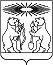 6. Управлению образования администрации Северо-Енисейского района (Сазанова Е.А.) обеспечить:1) контроль за организацией питания обучающихся в муниципальных общеобразовательных организациях Северо-Енисейского района;2) издание муниципальных правовых актов Управления образования администрации Северо-Енисейского района в части реализации своих полномочий уполномоченного органа по организации питания обучающихся в муниципальных общеобразовательных организациях Северо-Енисейского района, указанных в пункте 1 настоящего постановления.3) ежеквартально в срок до 15 числа месяца следующего за отчетным кварталом  представление в Финансовое управление администрации Северо-Енисейского района Отчета об использовании средств бюджета Северо-Енисейского района на предоставление питания обучающимся без взимания платы» на бумажном носителе по форме согласно приложению № 5 к настоящему постановлению.7.Контроль за выполнением настоящего постановления возложить на заместителя главы района по социальным вопросам Михалеву Е.А.8.Постановление  подлежит размещению на официальном сайте Северо-Енисейского района в информационно-телекоммуникационной сети «Интернет».9. Настоящее постановление вступает в силу со дня опубликования в газете «Северо-Енисейский Вестник».Временно исполняющий полномочияГлавы Северо-Енисейского района,заместитель главы района по экономике,анализу и прогнозированию						О.Н. ОвчарПриложение № 1к постановлению администрацииСеверо-Енисейского районаот  21.08.2019 г.  №  308-п( в редакции постановления администрацииСеверо-Енисейского района от 29.01.2020 № 37-п)Порядок организации питания обучающихся в муниципальных общеобразовательных организациях  Северо-Енисейского района за счет средств бюджета Красноярского края на основании Закона Красноярского края от 27.12.2005 № 17-4377 «О наделении органов местного самоуправления муниципальных районов и городских округов края государственными полномочиями по обеспечению питанием обучающихся в муниципальных и частных общеобразовательных организациях по имеющим государственную аккредитацию основным общеобразовательным программам без взимания платы»1.Общие положения1. Настоящий Порядок разработан на основаниистатьей 9, 37 Федерального закона от 29.12.2012 № 273 - ФЗ «Об образовании в Российской Федерации»,статьи 15 Федерального закона от 06.10.2003 № 131-ФЗ «Об общих принципах организации местного самоуправления в Российской Федерации»,статьи 17 Федерального закона от 30.03.1999 № 52 - ФЗ «О санитарно-эпидемиологическом благополучии населения», статьи 4 Закона Красноярского края от 27.12.2005 № 17-4377 «О наделении органов местного самоуправлениямуниципальных районов и городских округов края государственными полномочиями по обеспечению питанием обучающихся в муниципальных и частных общеобразовательных организациях по имеющим государственную аккредитацию основным общеобразовательным программам без взимания платы»,  статей 11, 14 Закона Красноярского края от 02.11.2000 № 12-961 «О защите прав ребенка», Приказа Министерства здравоохранения и социального развития Российской Федерации  № 213н, Министерства образования Российской Федерации № 178 от 11.03.2017 «Об утверждении методическихрекомендаций по организации питания обучающихся и воспитанников образовательных учреждений», Постановления  Главного государственного санитарного врача Российской Федерации от 23.07.2008 № 45 «Об утверждении СанПиН 2.4.5.2409-08»,в соответствиисПостановлением Правительства Красноярского края от 24.02.2015 № 65-п «Об утверждении Порядка учета и исчисления величины среднедушевого дохода семьи для определения права на получение мер социальной поддержки, предусмотренных пунктами 2, 3, 8, 11 статьи 11 Закона Красноярского края от 02.11.2000 № 12-961 «О защите прав ребенка».(пункт 1 постановления в редакции постановления от 29.01.2020 № 37-п)2. Действие настоящего Порядка применяется в отношении муниципальныхобщеобразовательных организаций Северо-Енисейского района (далее - образовательные организации), определяет взаимодействие образовательных организаций, Управления образования администрации Северо-Енисейского района (далее – Управление образования), родителей  (законных представителей) обучающихся и обучающихся при обеспечении обучающихся питанием без взимания платы, государственные полномочия по осуществлению которыми переданы муниципальным образованиям Красноярского края Законом Красноярского края от 27.12.2005 № 17-4377 «О наделении органов местногосамоуправления муниципальных районов и городских округов края государственными полномочиями по обеспечению питанием обучающихся в муниципальных и частных  общеобразовательных организациях по имеющим государственную аккредитацию основным общеобразовательным программам без взимания платы» (далее – Закон края от 27.12.2005 № 17-4377).(пункт 2 постановления в редакции постановления от 29.01.2020 № 37-п)3.Финансовое обеспечение осуществления государственных полномочий по обеспечению питанием обучающихся в муниципальных и частных общеобразовательных организациях по имеющим государственную аккредитацию основным общеобразовательным программам без взимания платы осуществляется за счет средств бюджета Красноярского края.4. Порядок разработан в целях осуществления полномочий органов местного самоуправления Северо-Енисейского района (в том числе органа администрации Северо-Енисейского района с правами юридического лица – Управления образования) по реализации своих полномочий по организации питания обучающихся без взимания платы на основании Закона Красноярского края от 27.12.2005 № 17-4377.(пункт 4 постановления в редакции постановления от 29.01.2020 № 37-п)5.Образовательные организации обеспечивают организацию питания обучающихся без взимания платына основании  Закона Красноярского края от 27.12.2005 № 17-4377в течение учебного года в учебные дни образовательных организаций.2. Организация питания1. Организация питанияобучающихсяобеспечивается образовательными организациями, осуществляющими образовательную деятельность и  подведомственными Управлению образования.2. Обучающиеся в образовательных организациях обеспечиваются питанием без взимания платы, в соответствии со статьей 11 Закона Красноярского края от 02.11.2000 № 12-961 «О защите прав ребенка».3. Правила учета и исчисления среднедушевого дохода семьи определяется на основании Постановления Правительства Красноярского края от 24.02.2015 № 65-п «Об утверждении Порядка учета и исчисления величины среднедушевого дохода семьи для определения права на получение мер социальной поддержки, предусмотренных пунктами 2, 3, 8, 11 статьи 11 Закона Красноярского края от 02.11.2000 № 12-961 «О защите прав ребенка».4.При организации питания образовательныеорганизации  руководствуются  Постановлением Главного государственного санитарного врача Российской Федерации от 23.07.2008 № 45 «Об утверждении СанПиН 2.4.5.2409-08» (далее - СанПин 2.4.5.0409-08), иными нормативными правовыми актами, настоящим Положением.5. В образовательной организациив соответствии с установленными требованиями СанПин2.4.5.0409-08 должны быть созданы следующие условия для организации питания обучающихся:предусмотрены производственные помещения для хранения, приготовления пищи, полностью оснащенные необходимым оборудованием (торгово-технологическим, холодильным, весоизмерительным), инвентарем;предусмотрены помещения для приема пищи, снабженные соответствующей мебелью;разработан и утвержден порядок питания обучающихся (режим работы столовой, время перемен для принятия пищи, график отпуска питания, составление списков обучающихся, в том числе имеющих право на питание за счет средств  бюджета Красноярского края).6. В образовательной организации приказом по образовательной организации назначается ответственный заорганизацию питания,который осуществляет:контроль за посещением столовой обучающимися;учет обучающихся, которым предоставляется питание без взимания платы;контроль санитарного состояния пищеблока и обеденного зала, соблюдение требований СанПин 2.4.5.2409-08;осуществление контроля качества питания обучающихся;соблюдения порядка (графика) питания;дежурство в школьной столовой;своевременное предоставление списков обучающихся, получающих питание в школьной столовой;выполнение иных функций по организации питания обучающихся в пределах полномочий образовательной организации по реализации Закона Красноярского края от 27.12.2005 № 17-4377.7. Организация питанияобучающихся осуществляется  в соответствии с примерным двухнедельным цикличным меню рационов горячего питания для обучающихся образовательных организаций.8. К полномочиям руководителя образовательной организации  относится:контроль за производственной базой пищеблока школьной столовой и своевременной организацией ремонта технологического и холодильного оборудования;контроль за соблюдением требований СанПин 2.4.5.0409-08;контроль за качеством питания обучающихся;ежедневный контроль за внесением результатов проверки качества питания в бракеражный журнал готовой продукции;организация охвата обучающихся питанием;утверждение порядка (графика) питания;ежедневный контроль за соблюдением меню;контроль за организацией дежурства в школьной столовой;контроль за своевременным предоставлением списков обучающихся, получающих питание в школьной столовой;организация ознакомления родителей (законных представителей) обучающихся с настоящим Порядком;(абзац 11пункта 8 в редакции постановления от 29.01.2020 № 37-п)выполнение иных необходимых действий, связанных с надлежащей организацией питания обучающихся в образовательной организации в пределах своих полномочий.9. Обеспечение питанием без взимания платы обучающихся из семей со среднедушевым доходом семьи ниже величины прожиточного минимума, установленного для Северо-Енисейского района на душу населения; обучающихся из многодетных семей со среднедушевым доходом семьи, не превышающим 1,25 величины прожиточного минимума, установленного для Северо-Енисейского района на душу населения;обучающихся, воспитывающимися одинокими родителями в семьях со среднедушевым доходом семьи, не превышающим 1,25 величины прожиточного минимума, установленного для Северо-Енисейского района на душу населения; обучающихся, подвозимых к образовательным организациям,  осуществляется на основании:заявления родителей (законных представителей) по форме, согласно приложению № 1 к настоящему Порядку;(абзац 2 пункта 9 в редакции постановления от 29.01.2020 № 37-п)10. Обеспечение питанием без взимания платы обучающихся из семей, находящихся в социально опасном положении, в которых родители или законные представители несовершеннолетних не исполняют своих обязанностей по их воспитанию, обучению и (или) содержанию, и (или) отрицательно влияют на их поведение либо жестоко обращаются с ними, осуществляется на основании решения комиссии по делам несовершеннолетних и защите их прав.11.(пункт 11 исключен постановлением от 29.01.2020 № 37-п)12. Обеспечение питанием без взимания платы обучающихся с ограниченными возможностями здоровья осуществляется на основании:заявления родителей (законных представителей) по форме, утвержденной приказом Министерства образования Красноярского края от 22.08.2017 № 35-11-04 (с последующими изменениями);(абзац 2пункта 12 в редакции  постановления от 29.01.2020 № 37-п)копии заключения психолого-медико-педагогической комиссии;иных документов, определяемых Министерством образования Красноярского края.13. Сбор и регистрация заявлений родителей (законных представителей), подготовка списков обучающихся образовательных организаций для обеспечения питанием без взимания платыв образовательных организациях, находящихся в населенных пунктах Северо-Енисейского района, за исключением гп Северо-Енисейский, по желанию родителей (законных представителей) может осуществляться образовательной организацией.14. Списки обучающихся образовательных организаций являются основанием для финансового обеспечения организации питания в образовательных организациях.Должностное лицо образовательной организации, назначенное ответственным за организацию питания, формирует списки обучающихся образовательной организации, имеющих право на обеспечение питанием обучающихся в общеобразовательных организациях без взимания платы в соответствии с Законом Красноярского края от 02.11.2000 № 12-961 «О защите прав ребенка» за счет средств бюджета Красноярского края в связи с осуществлением Управлением образования  государственных полномочий по обеспечению питанием обучающихся в муниципальных и частных общеобразовательных организациях по имеющим государственную аккредитацию основным общеобразовательным программам без взимания платы на основании  Закона  Красноярского края от 27.12.2005 № 17-4377 по форме согласно приложению № 2 к настоящему Порядку.(абзац 2пункта 14 в редакции  постановления от 29.01.2020 № 37-п)15. Список обучающихся подлежит ежемесячной корректировке должностным лицом, назначенным ответственным за организацию питания, по причине изменения критериев его формирования: возраста детей, изменения размера прожиточного минимума, изменения имущественного статуса семей обучающихся, подачи новых заявлений родителями (законными представителями).16. Два раза в год (до 25 мая, до 13 сентября текущего года)  Управление образования формирует списки обучающихся.17. Осуществление  организации питания обучающихся возлагается на руководителей образовательных организаций.18. Контроль за целевым и эффективным использованием средств, направляемых на организацию питания обучающихся в образовательных организациях, осуществление государственных полномочий по обеспечению питанием без взимания платы возлагается на Управление образования.19.Контроль за организацией питания в образовательных организациях осуществляет администрация Северо-Енисейского района, Управление образования администрации Северо-Енисейского района, Комитет по управлению муниципальным имуществом администрации Северо-Енисейского района, органы финансового контроля,  а также иные органы в пределах своих полномочий.Приложение № 1к Порядку организациипитания обучающихся в муниципальныхобщеобразовательных организациях  Северо-Енисейского районаза счет средств бюджета Красноярского края наосновании Закона Красноярского края от 27.12.2005 № 17-4377 «О наделении органовместного самоуправления муниципальных районови городских округов края государственными полномочиямипо обеспечению питанием обучающихсяв муниципальных и частных общеобразовательныхорганизациях по имеющим государственнуюаккредитацию основным общеобразовательнымпрограммам без взимания платы, утвержденномув приложении № 1 к постановлениюадминистрации Северо-Енисейского района от 21.08.2019 № 308-п(приложение № 1 введено  постановлением от 29.01.2020 № 37-п)Руководителю Управления образования________________________________________________________________________________________(Ф.И.О. руководителя)от _________________________________,(Ф.И.О. родителя (законного представителя))__________________________________(проживающего по адресу, номер сотового телефона)Заявление о предоставлении питания без взимания платыза счет средств  бюджета Красноярского края  в соответствиис пунктами 2, 6 статьи 11 Закона Красноярского края от 02.11.2000 № 12-961 «О защите прав ребенка»Прошу предоставить моему ребенку (сыну, дочери) _____________________________________________________________________________(Ф.И.О.)обучающемуся (-йся) ____ класса питание без взимания платы за счет средств  бюджета Красноярского края в соответствии с пунктами 2, 6 статьи 11 Закона Красноярского края от 02.11.2000 № 12-961 «О защите прав ребенка» в  20___ - 20__ учебном году в учебные дни образовательной организации. Документ, подтверждающий право представлять интересы несовершеннолетнего________________________________________________   (свидетельство о рождении ребенка, (усыновлении ребенка, установлении отцовства (материнства))Документы, прилагаемые к заявлению:1.2.3.Достоверность и полноту сведений, изложенных в настоящем заявлении и прилагаемых документах, подтверждаю.___________		_______________		__________________________(дата)					(подпись)			(расшифровка подписи)Обязуюсь сообщить об изменении доходов и (или) составе семьи не позднее, чем в течение одного месяца со дня совершения события.Предупрежден (а), что денежные средства, излишне направленные на  предоставление моему ребенку питания без взимания платы вследствие представления мной документов с заведомо неполными и (или) недостоверными сведениями, сокрытия данных или несвоевременного уведомления об обстоятельствах, влекущих утрату права на реализацию права на обеспечение питанием без взимания платы, подлежат возмещению добровольно или в судебном порядке в соответствии с законодательством Российской Федерации.Предупрежден (а) об обработке моих персональных данных, а также персональных данных моего несовершеннолетнего ребенка (несовершеннолетних детей), законным представителем которых я являюсь, с целью реализации права на обеспечение питанием без взимания платы моего ребенка.Даю согласие – Управлению образования администрации Северо-Енисейского района (ул. Ленина, 50, гп Северо-Енисейский  Красноярского края, 663282) в соответствии со статьей 9 Федерального закона от 27.07.2006 № 152-ФЗ «О персональных данных» на автоматизированную, а также без использования средств автоматизации обработку и использование персональных данных, содержащихся в настоящем заявлении и в прилагаемых к нему документам.Согласен (-сна) на представление моих персональных данных, а также персональных данных моего несовершеннолетнего ребенка (несовершеннолетних детей), для достижения указанной выше цели третьим лицам, в том числе представлять таким третьим лицам документы, содержащие информацию о персональных данных моих и моего несовершеннолетнего ребенка (несовершеннолетних детей).Настоящее согласие действует бессрочно, до момента отзыва мною данного согласия, которое я вправе осуществить посредством составления соответствующего письменного документа и его направления мной в адрес оператора по почте заказным письмом с уведомлением о вручении либо вручен лично под расписку представителю оператора. С проверкой подлинности представленных мною документов, полнотой и достоверностью содержащихся в них сведений согласен (на).___________         _______________          __________________________(дата)                       (подпись)                        (расшифровка подписи)С Порядком организации питания обучающихся в муниципальных общеобразовательных организациях  Северо-Енисейского района за счет средств бюджета Красноярского края на основании Закона Красноярского края от 27.12.2005 № 17-4377 «О наделении органов местного самоуправления муниципальных районов и городских округов края государственными полномочиями по обеспечению питанием обучающихся в муниципальных и частных общеобразовательных организациях по имеющим государственную аккредитацию основным общеобразовательным программам без взимания платы», утвержденным постановлением администрации Северо-Енисейского района от 21.08.2019 № 308-п ознакомлен (-а).___________		_______________		__________________________(дата)				(подпись)				(расшифровка подписи)Приложение № 2к Порядку организациипитания обучающихся в муниципальныхобщеобразовательных организациях Северо-Енисейского районаза счет средств бюджета Красноярского края наосновании Закона Красноярского края от 27.12.2005 № 17-4377«О наделении органов местного самоуправления муниципальныхрайонов и городских округов края государственнымиполномочиями по обеспечению питанием обучающихсяв муниципальных и частных общеобразовательныхорганизациях по имеющим государственную аккредитацию основнымобщеобразовательным программам без взимания платы, утвержденномув приложении № 1 к постановлениюадминистрации Северо-Енисейского района от 21.08.2019 № 308-п(в редакции  постановления от 29.01.2020 № 37-п)Руководителю Управления образования________________________________________________________________________________________(Ф.И.О. руководителя)от директора общеобразовательной организации_________________________________,(Ф.И.О.руководителяобщеобразовательной организации)Список обучающихся в_________________________________________________,(наименование общеобразовательной организации)имеющих право на обеспечение питанием обучающихся в общеобразовательных организациях без взимания платы в соответствии с Законом Красноярского края от 02.11.2000 № 12-961 «О защите прав ребенка» за счет средств бюджета Красноярского края в связи с осуществлением Управлением образования  государственных полномочий по  обеспечению питанием обучающихся в муниципальных и частных  общеобразовательных организациях по имеющим государственную аккредитацию основным общеобразовательным программам без взимания платына основанииЗакона Красноярского края от 27.12.2005 № 17-4377 Директоробщеобразовательной организации____________			_________________					 (подпись)			(расшифровка подписи)Приложение № 2к постановлению администрацииСеверо-Енисейского районаот  21.08.2019 г.  №  308-п( в редакции постановления администрации Северо-Енисейского районаот 29.01..2020 № 37-п, от 23.06.2020 № 271-п, от 15.09.2020 № 355-п)Порядок организации горячего питания обучающихся в муниципальных общеобразовательных организациях  Северо-Енисейского района (за исключением обучающихся, получающих начальное общее образование)за счет средств бюджета Северо-Енисейского района на основании решения Северо-Енисейского районного Совета депутатов от 30.01.2011 № 226-16 «О финансовом обеспечении обучающихся общеобразовательных организаций Северо-Енисейского района (за исключением финансового обеспечения бесплатным горячим питанием обучающихся, получающих начальное общее образование, в муниципальных образовательных организациях)  горячим питанием без взимания платы»( в редакции постановления администрации Северо-Енисейского района  от 29.01.2020 № 37-п, от 23.06.2020 № 271-п, от 15.09.2020 № 355-п)1.Общие положения1. Настоящий Порядок разработан на основаниистатьей 9, 37 Федерального закона от 29.12.2012 № 273-ФЗ «Об образовании в Российской Федерации»,статьи 15 Федерального закона от 06.10.2003 № 131-ФЗ «Об общих принципах организации местного самоуправления в Российской Федерации», статьи 17 Федерального закона от 30.03.1999 № 52-ФЗ «О санитарно-эпидемиологическом благополучии населения», Приказа Министерства здравоохранения и социального развития Российской Федерации  № 213н, Министерства образования Российской Федерации № 178 от11.03.2017 «Об утверждении методических рекомендаций по организации питания обучающихся и воспитанников образовательных учреждений», Постановления  Главного государственного санитарного врача Российской Федерации от 23.07.2008 № 45 «Об утверждении СанПиН 2.4.5.2409-08», решения Северо-Енисейского районного Совета депутатов от 30.01.2011 № 226-16 «О финансовом обеспечении обучающихся общеобразовательных организаций Северо-Енисейского района (за исключением финансового обеспечения бесплатным горячим питанием обучающихся, получающих начальное общее образование, в муниципальных образовательных организациях)  горячим питанием без взимания платы»».(пункт 1 в редакции постановления администрации Северо-Енисейского района  от 29.01.2020 № 37-п,от 23.06.2020 № 271-п, от 15.09.2020 № 355-п)2. Положение разработано в целях осуществления полномочий органов местного самоуправления Северо-Енисейского района (в том числе органа администрации Северо-Енисейского района с правами юридического лица – Управления образования)при реализации своих полномочий по организациигорячего питания обучающихся без взимания платы на основании  решения Северо-Енисейского районного Совета депутатов от 30.01.2011 № 226-16 «О финансовом обеспечении обучающихся общеобразовательных организаций Северо-Енисейского района (за исключением финансового обеспечения бесплатным горячимпитанием обучающихся, получающих начальное общее образование, в муниципальных образовательных организациях)  горячим питанием без взимания платы»» (далее – решение от 30.01.2011 № 226-16).(пункт 2 в редакции постановления администрации Северо-Енисейского района  от 29.01.2020 № 37-п,от 23.06.2020 № 271-п, от 15.09.2020 № 355-п)3. Решением от 30.01.2011 № 226-16 для всех обучающихся общеобразовательных организаций Северо-Енисейского района (за исключением обучающихся, получающих начальное общее образование), которые не обеспечены питаниембез взимания платы в соответствии со статьей 11 Закона Красноярского края от 02.11.2000 № 12- 961 «О защите прав ребенка» установлено право на обеспечение горячим питанием без взимания платы.(пункт 3 в редакции постановления администрации Северо-Енисейского района  от 29.01.2020 № 37-п, от 23.06.2020 № 271-п, от 15.09.2020 № 355-п)4. Действие настоящего Положения применяется в отношении муниципальныхобщеобразовательных организаций Северо-Енисейского района (далее - образовательные организации), определяет взаимодействие образовательных организаций, Управления образования администрации Северо-Енисейского района (далее – Управление образования), родителей  (законных представителей) обучающихся и обучающихся при обеспечении  обучающихся горячим питанием без взимания платы, расходные обязательства по обеспечению которого установленырешением от 30.01.2011 № 226-16. (в редакции постановления администрации Северо-Енисейского района  от 15.09.2020 № 355-п)5. Образовательные предоставляют горячее питание всем обучающимся образовательных организаций без взимания платына основаниирешения от 30.01.2011 № 226-16 5 раз в неделю: с понедельника по пятницу включительно в течение учебного года в учебные дни образовательных организаций.(пункт 5 в редакции постановления администрации Северо-Енисейского района  от 29.01.2020 № 37-п, от 15.09.2020 № 355-п)2. Организация горячего питания(наименование в редакциипостановления администрации Северо-Енисейского района   от 15.09.2020 № 355-п)1. Организация питания обучающихся обеспечивается образовательными организациями, осуществляющими образовательную деятельность и  подведомственными Управлению образования.2. При организации горячего питания образовательныеорганизации  руководствуются  Постановлением Главного государственного санитарного врача Российской Федерации от 23.07.2008 № 45 «Об утверждении СанПиН 2.4.5.2409-08» (далее - СанПин 2.4.5.0409-08), иными нормативными правовыми актами, настоящим Положением.(в редакции постановления администрации Северо-Енисейского района  от 15.09.2020 № 355-п)3. В образовательной организациив соответствии с установленными требованиями СанПин2.4.5.0409-08 должны быть созданы следующие условия для организации горячего питания обучающихся:(в редакции постановления администрации Северо-Енисейского района  от 15.09.2020 № 355-п)предусмотрены производственные помещения для хранения, приготовления пищи, полностью оснащенные необходимым оборудованием (торгово-технологическим, холодильным, весоизмерительным), инвентарем;предусмотрены помещения для приема пищи, снабженные соответствующей мебелью;разработан и утвержден порядок горячего питания обучающихся (режим работы столовой, время перемен для принятия пищи, график отпуска питания, составление списков обучающихся, в том числе имеющих право на питание за счет средств бюджета Северо-Енисейского района).(в редакции постановления администрации Северо-Енисейского района  от 15.09.2020 № 355-п)4. В образовательной организации приказом по образовательной организации назначается ответственный заорганизацию горячего питания, который осуществляет:(в редакции постановления администрации Северо-Енисейского района  от 15.09.2020 № 355-п)контроль за посещением столовой обучающимися;учет обучающихся, которым предоставляется горячее питание без взимания платы;(абзац 3 пункта 4 в редакции постановления администрации Северо-Енисейского района  от 29.01.2020 № 37-п, от 15.09.2020 № 355-п)контроль санитарного состояния пищеблока и обеденного зала, соблюдение требований СанПин 2.4.5.2409-08;осуществление контроля качества питания обучающихся;соблюдения порядка (графика) питания;дежурство в школьной столовой;своевременное предоставление списков обучающихся, получающих горячее питание в школьной столовой;(в редакции постановления администрации Северо-Енисейского района  от 15.09.2020 № 355-п)выполнение иных функций по организации горячего питания обучающихся в пределах полномочий образовательной организации при реализации решения от 30.01.2011 № 226-16.(в редакции постановления администрации Северо-Енисейского района  от 15.09.2020 № 355-п)5. Организация горячего питанияобучающихся осуществляется  в соответствии с примерным двухнедельным цикличным меню рационов горячего питания для обучающихся образовательных организаций.(в редакции постановления администрации Северо-Енисейского района  от 15.09.2020 № 355-п)6. К полномочиям руководителя образовательной организации  относится:контроль за производственной базой пищеблока школьной столовой и своевременной организацией ремонта технологического и холодильного оборудования;контроль за соблюдением требований СанПин 2.4.5.0409-08;контроль за качеством питания обучающихся;ежедневный контроль за внесением результатов проверки качества питания в бракеражный журнал готовой продукции;организация охвата обучающихся питанием;утверждение порядка (графика) горячего питания;(в редакции постановления администрации Северо-Енисейского района  от 15.09.2020 № 355-п)ежедневный контроль за соблюдением меню;контроль за организацией дежурства в школьной столовой;контроль за своевременным предоставлением списков обучающихся, получающих горячее питание в школьной столовой;(в редакции постановления администрации Северо-Енисейского района  от 15.09.2020 № 355-п)организация ознакомления родителей (законных представителей) обучающихся с настоящим Порядком;(абзац 11 пункта 6 в редакции постановления администрации Северо-Енисейского района  от 29.01.2020 № 37-п)выполнение иных необходимых действий, связанных с надлежащей организацией горячего питания обучающихся в образовательной организации в пределах своих полномочий.(в редакции постановления администрации Северо-Енисейского района  от 15.09.2020 № 355-п)7.Предоставление горячего питания без взимания платы обучающихся образовательных организаций осуществляется на основаниизаявления родителей (законных представителей) на имя директора образовательной организации о предоставлении горячего питания без взимания платы за счет средств  бюджета Северо-Енисейского района (за исключением обучающихся, получающих начальное общее образование) на основании решения Северо-Енисейского районного Совета депутатов от 30.01.2011 № 226-16 «О финансовом обеспечении обучающихся общеобразовательных организаций Северо-Енисейского района (заисключением финансового обеспечения бесплатным горячим питанием обучающихся, получающих начальное общее образование, в муниципальных образовательных организациях)  горячим питанием без взимания платы»согласно приложению № 1к настоящему Положению.(пункт 7 в редакции постановлений администрации Северо-Енисейского района  от 29.01.2020 № 37-п, от 23.06.2020 № 271-п, от 15.09.2020 № 355-п)8. Заявления родителей (законных представителей) обучающихся регистрируются образовательной организацией.В течение 7 рабочих дней после регистрации заявления рассматриваются на заседании органа управления общеобразовательной организации (далее – совет образовательной организации), в компетенцию которого входит рассмотрение данного вопроса.Решение по принятым заявлениям оформляется протоколом заседания совета образовательной организации.9. На основании протокола заседания совета образовательной организациидолжностное лицо, назначенноеответственным за организацию горячего питания,формирует списки обучающихся образовательной организации  по форме согласно приложению № 2к настоящему Положению.(в редакции постановления администрации Северо-Енисейского района  от 15.09.2020 № 355-п)Указанные списки утверждаются приказом образовательной организации.Списки обучающихся образовательных организаций являются основанием для финансового обеспечения организации горячего питания.(в редакции постановления администрации Северо-Енисейского района  от 15.09.2020 № 355-п)В течение трех рабочих дней после принятия решения советом образовательной организации издается приказ образовательной организации об утверждении поименного списка обучающихся, которые имеют право на предоставление горячего питания без взимания платы.(в редакции постановления администрации Северо-Енисейского района  от 15.09.2020 № 355-п)10. Список обучающихся подлежит ежемесячной корректировке по причине изменения критериев его формирования: возраста детей, подачи новых заявлений родителями (законными представителями).Основанием для корректировки списков является решение совета образовательной организации, оформленное  протоколом заседания совета образовательной организации.11. Два раза в год (до 25 мая, до 13 сентября текущего года) образовательная организация предоставляет в Управление образования списки обучающихся,имеющих право на предоставление горячего питания без взимания платы в соответствии с решением Северо-Енисейского районного Совета депутатов от 30.01.2011 № 226-16.(пункт 11 в редакции постановления администрации Северо-Енисейского района  от 29.01.2020 № 37-п, от 23.06.2020 № 271-п, от 15.09.2020 № 355-п)12. Контроль за целевым и эффективным использованием средств, направляемых на организацию горячего питания  обучающихся в образовательных организациях (за исключением обучающихся, получающих начальное общее образование)без взимания платы  на основании решения от 30.01.2011 № 226-16 возлагается на Управление образования.(в редакции постановления администрации Северо-Енисейского района  от 23.06.2020 № 271-п, от 15.09.2020 № 355-п)13. Контрольза организациейгорячего питания обучающихся в образовательных организациях (за исключением обучающихся, получающих начальное общее образование) без взимания платы в соответствии с решением от 30.01.2011 № 226-16 осуществляет администрация Северо-Енисейского района, Управление образования администрации Северо-Енисейского района, Комитет по управлению муниципальным имуществом администрации Северо-Енисейского района, органы финансового контроля, а также иные органы в пределах своих полномочий.(в редакции от 23.06.2020 № 271-п, от 15.09.2020 № 355-п)Приложение № 1к Порядку организации питания обучающихсяв муниципальных общеобразовательных организациях  Северо-Енисейского районаза счет средств бюджета Северо-Енисейского районана основании решения Северо-Енисейского районного Совета депутатовот 30.01.2011 № 226-16 «О финансовом обеспечении обучающихся общеобразовательныхорганизаций Северо-Енисейского района (за исключением финансового обеспечениябесплатным горячим питанием обучающихся, получающих начальное общее образование, вмуниципальных образовательных организациях)  горячим питанием без взимания платы»,утвержденногов приложении № 2 к постановлениюадминистрации Северо-Енисейского районаот  21.08.2019 г.  № 308-п)(в редакции постановления администрацииСеверо-Енисейского района  от 29.01.2020 № 37-п, от 15.09.2020 № 355-п)Директору___________________________(наименованиеобщеобразовательной организации)__________________________________(Ф.И.О. директора)от _________________________________,(Ф.И.О. родителя (законного представителя))__________________________________(проживающего по адресу, номер сотового телефона)Заявление о предоставлении питания (горячего завтрака) без взимания платы за счет средств  бюджета Северо-Енисейского района на основании решения Северо-Енисейского районного Совета депутатов от 30.01.2011 № 226-16 (наименование в редакции постановления администрацииСеверо-Енисейского района  от 15.09.2020 № 355-п)1.Прошу предоставить моему ребенку (сыну, дочери) _____________________________________________________________________________(Ф.И.О.)обучающемуся (-йся) ____ класса питание (горячий завтрак) без взимания платы за счет средств  бюджета Северо-Енисейского района в 20___ - 20__ учебном году в учебные дни общеобразовательной организации. (в редакции постановления администрации Северо-Енисейского района  от 15.09.2020 № 355-п)Документ, подтверждающий право представлять интересы несовершеннолетнего________________________________________________   (свидетельство о рождении ребенка, (усыновлении ребенка, установлении отцовства (материнства)), паспорт.Достоверность и подлинность сведений, изложенных в настоящем заявлении подтверждаю.___________	_______________			__________________________(дата)			(подпись)			(расшифровка подписи)С Порядком организации питания обучающихся в муниципальных общеобразовательных организациях  Северо-Енисейского района за счет средств бюджета Северо-Енисейского района на основании решения Северо-Енисейского районного Совета депутатов от 30.01.2011 № 226-16 ознакомлен (-а).___________		_______________		__________________________(дата)				(подпись)			(расшифровка подписи)(в редакции постановления администрации Северо-Енисейского района   от 15.09.2020 № 355-п)Приложение № 2к Порядку организации питания обучающихся в муниципальных общеобразовательныхорганизациях  Северо-Енисейского района за счет средств бюджета Северо-Енисейскогорайона на основании решения Северо-Енисейского районного Совета депутатов от30.01.2011 № 226-16 «О финансовом обеспечении обучающихся общеобразовательныхорганизаций Северо-Енисейского района (за исключением финансового обеспечениябесплатным горячим питанием обучающихся, получающих начальное общее образование, вмуниципальных образовательных организациях)  горячим питанием без взимания платы»,утвержденномув приложении № 2 к постановлениюадминистрации Северо-Енисейского района от 21.08.2019 № 308-п(приложение № 2 в редакции постановления администрации Северо-Енисейскогорайона  от 29.01.2020 № 37-п, от 15.09.2020 № 355-п)директору___________________________(наименованиеобщеобразовательной организации)__________________________________(Ф.И.О. директора)от _________________________________,(Ф.И.О.должностного лица, ответственного за организацию питания)Список обучающихся в_________________________________________________,(наименование общеобразовательной организации)имеющих право на предоставление питания (горячего завтрака) без взимания платы в соответствии срешением Северо-Енисейского районного Совета депутатов от 30.01.2011 № 226-16 (в редакции постановления администрации Северо-Енисейского района  от 29.01.2020 № 37-п, от 15.09.2020 № 355-п)Ответственный за организацию питанияобщеобразовательной организации____________		 _________________					(подпись)			(расшифровка подписи)Приложение № 3к постановлению администрацииСеверо-Енисейского районаот  21.08.2019 г.  №  308-п(приложение № 3 в редакции постановленияадминистрации Северо-Енисейского района  от 29.01.2020 № 37-п)Порядок организации питания обучающихся в муниципальных общеобразовательных организациях Северо-Енисейского района за счет средств бюджета Северо-Енисейского района за счет средств родителей (законных представителей) обучающихся1.Общие положения1. Настоящий Порядок разработан на основаниистатьей 9, 37 Федерального закона от 29.12.2012 № 273-ФЗ «Об образовании в Российской Федерации»,статьи 15 Федерального закона от 06.10.2003 № 131-ФЗ «Об общих принципах организации местного самоуправления в Российской Федерации», статьи 17 Федерального закона от 30.03.1999 № 52-ФЗ «О санитарно-эпидемиологическом благополучии населения», Приказа Министерства здравоохранения и социального развития Российской Федерации № 213н, Министерства образования Российской Федерации № 178 от 11.03.2017 «Об утверждении методических рекомендаций по организации питания обучающихся и воспитанников образовательных учреждений», Постановления  Главного государственного санитарного врача Российской Федерации от 23.07.2008 № 45 «Об утверждении СанПиН 2.4.5.2409-08».(пункт 1 в редакции постановления администрации Северо-Енисейского района  от 29.01.2020 № 37-п)2. Действие настоящего Порядка применяется в отношении муниципальныхобщеобразовательных организаций Северо-Енисейского района (далее - образовательные организации), определяет взаимодействие образовательных организаций, Управления образования администрации Северо-Енисейского района (далее – Управление образования), родителей (законных представителей) обучающихся и обучающихся при обеспечении обучающихся питаниемза счет средств родителей (законных представителей) обучающихся.(пункт 2 в редакции постановления администрации Северо-Енисейского района  от 29.01.2020 № 37-п)3.Законом Красноярского края от 27.12.2005 № 17-4377 «О наделении органов местного самоуправления муниципальных районов и городских округов края государственными полномочиями по обеспечению питанием обучающихся в муниципальных и частных общеобразовательных организациях по имеющим государственную аккредитацию основным общеобразовательным программам без взимания платы» некоторые категорииобучающихся образовательных организаций обеспечиваются питанием без взимания платы за счет бюджета Красноярского края.Решением Северо-Енисейского районного Совета депутатов от 30.01.2011 № 226-16 «О финансовом обеспечении обучающихся общеобразовательных организаций Северо-Енисейского района питанием без взимания платы в виде горячего завтрака»все обучающиеся общеобразовательных организаций Северо-Енисейского района, которые не обеспечены мерой социальной поддержки по предоставлению горячего завтрака без взимания платы в соответствии со статьей 11 Закона Красноярского края от 02.11.2000 № 12- 961 «О защите прав ребенка»обеспеченыпитанием без взимания платы в виде горячего завтрака за счет средств бюджета Северо-Енисейского района.(абзац второй пункта 3 в редакции постановления администрации Северо-Енисейского района  от 29.01.2020 № 37-п)Образовательные организации обеспечивают возможность получения обучающимися образовательных организаций горячего завтрака, горячего обеда, приобретения продуктов питания за счет средств родителей (законных представителей) обучающихся в течение учебного года в учебные дни образовательных организаций.4. Продукты питания для обучающихся за счетсредств родителей (законных представителей) обучающихся реализуются по ценам организации, осуществляющей оказание услуг по организации питания в образовательной организации.5. Положение разработано в целях осуществления полномочий органов местного самоуправления Северо-Енисейского района (в том числе органа администрации Северо-Енисейского района с правами юридического лица – Управления образования)при реализации своих полномочий по организации питания обучающихся за счет средств родителей (законных представителей) обучающихся.2. Организация питания1. Организация питания обучающихся обеспечивается образовательными организациями, осуществляющими образовательную деятельность и  подведомственными Управлению образования.2. При организации питания образовательныеорганизации  руководствуются  Постановлением Главного государственного санитарного врача Российской Федерации от 23.07.2008 № 45 «Об утверждении СанПиН 2.4.5.2409-08» (далее - СанПин 2.4.5.0409-08), иными нормативными правовыми актами, настоящим Положением.4. В образовательной организациив соответствии с установленными требованиями СанПин2.4.5.0409-08 должны быть созданы следующие условия для организации питания обучающихся:предусмотрены производственные помещения для хранения, приготовления пищи, полностью оснащенные необходимым оборудованием (торгово-технологическим, холодильным, весоизмерительным), инвентарем;предусмотрены помещения для приема пищи, снабженные соответствующей мебелью;разработан и утвержден порядок питания обучающихся (режим работы столовой, время перемен для принятия пищи, график отпуска питания, составление списков обучающихся, в том числе имеющих право на питание за счет средств бюджета Северо-Енисейского района).5. В образовательной организации приказом по образовательной организации назначается ответственный за организацию питания, который осуществляет:контроль санитарного состояния пищеблока и обеденного зала,соблюдение требований СанПин 2.4.5.2409-08;осуществление контроля качества питания обучающихся;соблюдения порядка (графика) питания;выполнение иных функций по организацию питания обучающихся в пределах полномочий образовательной организации.6. Организация питанияобучающихся осуществляется в соответствии с примерным двухнедельным цикличным меню рационов горячего питания для обучающихся образовательных организаций.7. К полномочиям руководителя образовательной организации относится:контроль за производственной базой пищеблока школьной столовой и своевременной организацией ремонта технологического и холодильного оборудования;контроль за соблюдением требований СанПин 2.4.5.0409-08;контроль за качеством питания обучающихся;ежедневный контроль за внесением результатов проверки качества питания в бракеражный журнал готовой продукции;утверждение порядка (графика) питания;ежедневный контроль за соблюдением меню;организация ознакомления родителей (законных представителей) обучающихся с настоящим Положением;выполнение иных необходимых действий, связанных с надлежащей организацией питания обучающихся в образовательной организации в пределах своих полномочий.8.Обеспечение питанием обучающихся за счет средств родителей (законных представителей) обучающихся осуществляется в школьной столовой образовательной организации в часы работы школьной столовой.9. Контроль за организацией питания в части обеспечения обучающихся образовательныхорганизаций питанием за счет средств родителей (законных представителей) обучающихся осуществляет администрация Северо-Енисейского района, Управление образования администрации Северо-Енисейского района, Комитет по управлению муниципальным имуществом администрации Северо-Енисейского района, органы финансового контроля, а также иные органы в пределах своих полномочий.Приложение № 4к постановлению администрацииСеверо-Енисейского районаот  21.08.2019 г.  № 308-п(приложение № 4 введено  постановлением администрацииСеверо-Енисейского района  от 29.01.2020 № 37-п)Порядок обеспечения обучающихся первых-пятых классов общеобразовательных организаций Северо-Енисейского района питанием без взимания платы в виде витаминизированного молока при реализациирешения Северо-Енисейского районного Совета депутатов от 22.11.2019 № 721-54 «О финансовом обеспечении обучающихся первых-пятых классов общеобразовательных организаций Северо-Енисейского района питанием без взимания платы в виде молока питьевого»1.Общие положения  1. Настоящий Порядок разработан на основании статьей 9, 37  Федерального Закона  от 29.12.2012 № 273 - ФЗ «Об образовании в Российской Федерации», статьи 15 Федерального закона от 06.10.2003 № 131-ФЗ «Об общих принципах организации местного самоуправления в Российской Федерации», статьи 17 Федерального закона от 30.03.1999 № 52 - ФЗ «О санитарно-эпидемиологическом благополучии населения», Приказа Министерства здравоохранения и социального развития Российской Федерации  № 213н, Министерства образования Российской Федерации № 178 от 11.03.2017 «Об утверждении методических рекомендаций по организации питания обучающихся и воспитанников образовательных учреждений», Постановления  Главного государственного санитарного врача Российской Федерации от 23.07.2008 № 45 «Об утверждении СанПиН 2.4.5.2409-08»,  решения Северо-Енисейского районного Совета депутатов от  22.11.2019 № 721-54 «О финансовом обеспечении обучающихся первых-пятых классов общеобразовательных организаций Северо-Енисейского района питанием без взимания платы в виде молока питьевого».       2. Порядок разработан в целях осуществления полномочий органов местного самоуправления Северо-Енисейского района (в том числе органа администрации Северо-Енисейского района с правами юридического лица – Управления образования администрации Северо-Енисейского района)при реализации своих полномочий по организации  питания обучающихся без взимания платы на основании  решения Северо-Енисейского районного Совета депутатов от 22.11.2019 № 721-54 «О финансовом обеспечении обучающихся первых-пятых классов общеобразовательных организаций Северо-Енисейского района питанием без взимания платы в виде молока питьевого» (далее – решение от 22.11.2019 № 721-54).3. Решением от 22.11.2019 № 721-54 для всех обучающихся общеобразовательных организаций Северо-Енисейского районапервых-пятых классов общеобразовательных организаций Северо-Енисейского района установлено питание без взимания платы в виде молока питьевогоза счет средств бюджета Северо-Енисейского района.   4. Действие настоящего Порядка применяется в отношении муниципальныхобщеобразовательных организаций Северо-Енисейского района (далее - образовательные организации), определяет взаимодействие образовательных организаций, Управления образования администрации Северо-Енисейского района (далее – Управление образования), родителей  (законных представителей) обучающихся и обучающихся  при  обеспеченииобучающихся первых-пятых классов общеобразовательных организаций Северо-Енисейского района питанием без взимания платы в виде молока питьевого,расходные обязательства по обеспечению которым установленырешением от 22.11.2019 № 721-54.        5. Образовательные организации  предоставляют   питание  (молоко питьевое, 200 миллилитров) всем обучающимся первых -пятых классов образовательных организаций без взимания платына основаниирешения от 22.11.2019 № 721-54 5 раз в неделю: с понедельника по пятницу включительно в течение учебного года в учебные  дни образовательных организаций.2. Организация питания1. Обеспечение обучающихся молоком питьевым осуществляется  образовательными организациями, осуществляющими образовательную деятельность и  подведомственными Управлению образования.2. При организации питания образовательные организации  руководствуются  Постановлением  Главного  государственного санитарного врача Российской Федерации от 23.07.2008 № 45 «Об утверждении СанПиН 2.4.5.2409-08» (далее - СанПин 2.4.5.0409-08), иными нормативными правовыми актами, настоящим Порядком.3. В образовательной организациив соответствии с установленными требованиями СанПин 2.4.5.0409-08 должны быть созданы следующие условия для организации питания обучающихся:предусмотрены производственные помещения для хранения, приготовления пищи, полностью оснащенные необходимым оборудованием (торгово-технологическим, холодильным, весоизмерительным), инвентарем;предусмотрены помещения для приема пищи, снабженные соответствующей мебелью;разработан и утвержден порядок питания обучающихся (режим работы столовой, время перемен для принятия пищи, график отпуска питания, составление списков обучающихся, в том числе имеющих право на обеспечение молоком питьевымза счет средств бюджета Северо-Енисейского района).4. В образовательной организации приказом по образовательной организации  назначается  ответственный за обеспечение обучающихся молоком питьевым,который осуществляет:контроль за обеспечениемобучающихся молоком питьевым;учет обучающихся, которым предоставляется молоко питьевое;контроль санитарного состояния пищеблока и обеденного зала, соблюдение требований СанПин 2.4.5.2409-08;своевременное предоставление списков обучающихся, получающих молоко питьевое в школьной столовой;выполнение иных функций по обеспечению молоком питьевым обучающихся в пределах полномочий образовательной организации при реализации решения от 22.11.2019 № 721-54.5. К полномочиям руководителя образовательной организации  относится:контроль за производственной базой пищеблока школьной столовой и своевременной организацией ремонта технологического и холодильного оборудования;контроль за соблюдением требований СанПин 2.4.5.0409-08;контроль за обеспечением молоком питьевым обучающихся;утверждение порядка (графика) обеспечения молоком питьевым;контроль за организацией дежурства в школьной столовой;контроль за своевременным предоставлением списков обучающихся, получающих молоко питьевое в школьной столовой;организация ознакомления родителей (законных представителей) обучающихся с настоящим Порядком;выполнение иных необходимых действий, связанных с надлежащей организацией обеспечением молоком питьевым обучающихся первых - пятых классов в образовательной организации в пределах своих полномочий.6. Обеспечение обучающихся первых – пятых классов молоком питьевым без взимания платы  осуществляется на основании списков обучающихся, которые формируются должностным лицом, назначенным ответственным за организацию обеспечения обучающихся первых – пятых классов молоком питьевым  по форме согласно приложению № 1к настоящему Порядку.Указанные списки утверждаются  приказом образовательной организации.Списки обучающихся образовательных организаций являются основанием для финансового обеспечения обучающихся первых – пятых классов молоком питьевым.7. Список обучающихся подлежит корректировке в случае  изменения  количества  обучающихся  первых - пятых классов (при необходимости).8. Два раза в год (до 25 мая, до 13 сентября текущего года) образовательная организация предоставляет в Управление образования списки обучающихся,имеющих право на обеспечение молоком питьевым без взимания платы в соответствии с решением Северо-Енисейского районного Совета депутатовот  22.11.2019 № 721-54 «О финансовом обеспечении обучающихся первых-пятых классов общеобразовательных организаций Северо-Енисейского района питанием без взимания платы в виде молока питьевого».9. Управление образования администрации Северо-Енисейского района ежеквартально до 15 числа месяца следующего за отчетным кварталом  представляет в Финансовое управление администрации Северо-Енисейского района «Отчет об использовании средств бюджета Северо-Енисейского района по обеспечению обучающихся первых-пятых классов общеобразовательных организаций питанием без взимания платы в виде молока питьевого» на бумажном носителе по форме согласно приложению № 2 к настоящему Порядку.10. Контроль за целевым и эффективным использованием средств, направляемых на организацию обеспечения молоком питьевым обучающихся первых – пятых  классов образовательных организациях  на основании  решения от  22.11.2019 № 721-54 возлагается на Управление образования.11. Контроль заобеспечением молоком питьевым обучающихся первых-пятых классов образовательных организаций  в соответствии с решением от   22.11.2019 № 721-54 осуществляет администрация Северо-Енисейского района, Управление образования администрации Северо-Енисейского района, органы финансового контроля,  а также иные органы в пределах своих полномочий.Приложение  № 1к Порядку обеспечения обучающихся первых-пятых классовобщеобразовательных организаций Северо-Енисейского районапитанием без взимания платы в виде молока питьевого при реализациирешения Северо-Енисейского районного Совета депутатовот  22.11.2019  № 721-54 «О финансовом обеспечении обучающихсяпервых-пятых классов общеобразовательных организацийСеверо-Енисейского района питанием без взимания платы в виде молока питьевого»,утвержденному в приложении № 4 к постановлениюадминистрации Северо-Енисейского района от 21.08.2020 № 308-пдиректору___________________________(наименованиеобщеобразовательной организации)__________________________________(Ф.И.О. директора)от _________________________________,(Ф.И.О. должностного лица, ответственного за организацию питания)Список обучающихся первых – пятых классов в_________________________________________________,(наименование общеобразовательной организации)имеющих право на обеспечение питанием без взимания платы в виде молока питьевого в соответствии срешениемСеверо-Енисейского районного Совета депутатов от  22.11.2019 № 721-54 «О финансовом обеспечении обучающихся первых-пятых классов общеобразовательных организаций Северо-Енисейского района питанием без взимания платы в виде молока питьевого»Ответственный за организацию питанияобщеобразовательной организации____________			_________________						(подпись)		(расшифровка подписи)Приложение  № 2к Порядку обеспечения обучающихся первых-пятых классовобщеобразовательных организаций Северо-Енисейского районапитанием без взимания платы в виде  молока питьевого при реализациирешения Северо-Енисейского районного Совета депутатовот  22.11.2019  № 721-54 «О финансовом обеспечении обучающихся первых-пятых классов общеобразовательных организаций Северо-Енисейского района питаниембез взимания платы в виде  молока питьевого»,утвержденному в приложении № 4 к постановлениюадминистрации Северо-Енисейского района от 21.08.2020 № 308-пОтчет об использовании средств бюджета Северо-Енисейского района по обеспечению обучающихся первых-пятых классов общеобразовательных организаций питанием без взимания платы в виде молока питьевогоза ____ квартал 20____ годРуководительУправления образования администрации Северо-Енисейского района	_______________________					_____________________									(подпись)						(расшифровка подписи)Главный бухгалтер						_______________________					_____________________									(подпись)						(расшифровка подписи)Исполнитель							_______________________					_____________________									(подпись)						(расшифровка подписи)Приложение № 5к постановлению администрацииСеверо-Енисейского районаот  21.08.2019 г.  № 308-п(Введено  приложением  № 4к постановлению администрации Северо-Енисейского районаот  29.01.2020  №  37-п, от 15.09.2020 № 355-п)Отчет об использовании средств бюджета Северо-Енисейского района на предоставление горячего питания обучающимся без взимания платы  в образовательных организацияхза ____ квартал 20___ годаРуководитель 									Управления образованияадминистрации Северо-Енисейского района		           _______________________		                                 _____________________						                                    (подпись)						(расшифровка подписи)Главный бухгалтер						_______________________					_____________________									(подпись)						(расшифровка подписи)Исполнитель							_______________________					_____________________									(подпись)						(расшифровка подписи)Приложение № 6к постановлению администрацииСеверо-Енисейского районаот 21.08. 2020  № 308-п(Введено Приложением № 1к постановлению администрацииСеверо-Енисейского районаот 28.05 2020   № 215-п)Порядок предоставления наборов продуктов питания взамен обеспечения бесплатным горячим питанием обучающихся общеобразовательных организаций Северо-Енисейского района за счет средств бюджета Северо-Енисейского районав период с 30.03.2020 по 11.04.2020 года(признано утратившим силу постановлением администрации Северо-Енисейского района от 15.09.2020 № 355-п)Приложение № 7к постановлению администрацииСеверо-Енисейского районаот 21.08. 2020  № 308-п(Введено Приложением № 2к постановлению администрацииСеверо-Енисейского районаот 28.05. 2020   № 215-п)Порядок предоставления обучающихся первых-пятых классов общеобразовательных организаций Северо-Енисейского района питанием без взимания платы в виде молока питьевого при реализации решения Северо-Енисейского районного Совета от  22.11.2019 № 721-54 «О финансовом обеспечении обучающихся первых-пятых классов общеобразовательных организаций Северо-Енисейского района питанием без взимания платы в виде молока питьевого»в период с 30.03.2020 по 31.05.2020 года(признано утратившим силу постановлением администрации Северо-Енисейского района от 15.09.2020 № 355-п)Приложение № 8к постановлению администрацииСеверо-Енисейского районаот 21.08. 2020  № 308-п(Введено Приложениемк постановлению администрацииСеверо-Енисейского районаот 15.09.2020 № 355-п)Порядок организации бесплатного горячего питания обучающихся, получающих начальное общее образование в муниципальных образовательных организациях Северо-Енисейского района в рамках подпрограммы «Развитие дошкольного, общего и дополнительного образования» государственной программы Красноярского края «Развитие образования» на основании пункта 13 статьи 6 Закона Красноярского края от 05.12.2019 № 8-3414 «О краевом бюджете на 2020 год и плановый период 2021-2022 годов» 1.Общие положения1. Настоящий Порядок разработан на основании статьей 9, 37 Федерального закона от 29.12.2012 № 273 - ФЗ «Об образовании в Российской Федерации», статьи 15 Федерального закона от 06.10.2003 № 131-ФЗ «Об общих принципах организации местного самоуправления в Российской Федерации», статьи 17 Федерального закона от 30.03.1999 № 52 - ФЗ «О санитарно-эпидемиологическом благополучии населения», пункта 13 статьи 6 Закона Красноярского края от 05.12.2019 № 8-3414 «О краевом бюджетена 2020 год и плановый период 2021-2022 годов», Приказа Министерства здравоохранения и социального развития Российской Федерации  № 213н, Министерства образования Российской Федерации № 178 от 11.03.2017 «Об утверждении методических рекомендаций по организации питания обучающихся и воспитанников образовательных учреждений», Постановления  Главного государственного санитарного врача Российской Федерации от 23.07.2008 № 45 «Об утверждении СанПиН 2.4.5.2409-08».2. Действие настоящего Порядка применяется в отношении муниципальных общеобразовательных организаций Северо-Енисейского района (далее - образовательные организации), определяет взаимодействие образовательных организаций, Управления образования администрации Северо-Енисейского района (далее – Управление образования), родителей  (законных представителей) обучающихся и обучающихся при обеспечении обучающихся, получающих начальное общее образование в муниципальных образовательных организациях Северо-Енисейского района, бесплатным горячим питанием.3.Финансовое обеспечение горячего питания осуществляется за счет  средств федерального бюджета и бюджета Красноярского края в рамках подпрограммы «Развитие дошкольного, общего и дополнительного образования» государственной программы Красноярского края «Развитие образования».4. Порядок разработан в целях осуществления полномочий органов местного самоуправления Северо-Енисейского района (в том числе органа администрации Северо-Енисейского района с правами юридического лица – Управления образования) по реализации своих полномочий по организациибесплатного горячего питания обучающихся, получающих начальное общее образование в муниципальных образовательных организациях Северо-Енисейского района (далее - обучающиеся).5. Образовательные организации обеспечивают организациюбесплатного горячего питания обучающихся, получающих начальное общее образование в течение учебного года в учебные дни образовательных организаций (далее – организация горячего питания).2. Организация горячего питания1. Организация горячего питания обучающихся обеспечивается образовательными организациями, осуществляющими образовательную деятельность и  подведомственными Управлению образования.2. Обучающиеся в образовательных организациях обеспечиваются горячим питанием в соответствии с настоящим Порядком.3. При организации горячего питания образовательные организации  руководствуются  Постановлением Главного государственного санитарного врача Российской Федерации от 23.07.2008 № 45 «Об утверждении СанПиН 2.4.5.2409-08» (далее - СанПин 2.4.5.0409-08), иными нормативными правовыми актами, настоящим Положением.5. В образовательной организации в соответствии с установленными требованиями СанПин2.4.5.0409-08 должны быть созданы следующие условия для организации горячего питания обучающихся:предусмотрены производственные помещения для хранения, приготовления пищи, полностью оснащенные необходимым оборудованием (торгово-технологическим, холодильным, весоизмерительным), инвентарем;предусмотрены помещения для приема пищи, снабженные соответствующей мебелью;разработан и утвержден порядок горячего питания обучающихся (режим работы столовой, время перемен для принятия пищи, график отпуска горячего питания, составление списков обучающихся).6. В образовательной организации приказом по образовательной организации назначается ответственный за организацию горячего питания,который осуществляет:контроль за посещением столовой обучающимися;учет обучающихся, которым предоставляется горячее питание;контроль санитарного состояния пищеблока и обеденного зала, соблюдение требований СанПин 2.4.5.2409-08;осуществление контроля качества питания обучающихся;соблюдения порядка (графика) горячего питания;дежурство в школьной столовой;своевременное предоставление списков обучающихся, получающих горячее питание в школьной столовой;выполнение иных функций по организации питания обучающихся в пределах полномочий образовательной организации.7. Организация горячего питания обучающихся осуществляется  в соответствии с примерным двухнедельным цикличным меню рационов горячего питания для обучающихся образовательных организаций.8. К полномочиям руководителя образовательной организации  относится:контроль за производственной базой пищеблока школьной столовой и своевременной организацией ремонта технологического и холодильного оборудования;контроль за соблюдением требований СанПин 2.4.5.0409-08;контроль за качеством питания обучающихся;ежедневный контроль за внесением результатов проверки качества питания в бракеражный журнал готовой продукции;организация охвата обучающихся горячим питанием;утверждение порядка (графика) питания;ежедневный контроль за соблюдением меню;контроль за организацией дежурства в школьной столовой;контроль за своевременным предоставлением списков обучающихся, получающих горячее питание в школьной столовой;организация ознакомления родителей (законных представителей) обучающихся с настоящим Порядком;выполнение иных необходимых действий, связанных с надлежащей организацией горячего питания обучающихся в образовательной организации в пределах своих полномочий.9. Обеспечение горячим питанием  осуществляется на основании    заявления родителей (законных представителей) по форме, согласно приложению № 1 к настоящему Порядку;10. Сбор и регистрация заявлений родителей (законных представителей), подготовка списков обучающихся образовательных организаций для обеспечения горячим питанием в образовательных организациях осуществляется образовательной организацией.11. Списки обучающихся образовательных организаций являются основанием для финансового обеспечения организации горячего  питания в образовательных организациях.Должностное лицо образовательной организации, назначенное ответственным за организацию горячего питания, формирует списки обучающихся образовательной организации, имеющих право на обеспечение горячим питанием за счет средств бюджета Красноярского краяпо форме согласно приложению № 2 к настоящему Порядку.12. Список обучающихся подлежит ежемесячной корректировке должностным лицом, назначенным ответственным за организацию горячего  питания, по причине изменения критериев его формирования: возраста детей, подачи новых заявлений родителями (законными представителями).13. Два раза в год (до 25 мая, до 13 сентября текущего года)  Управление образования формирует списки обучающихся.14. Осуществление  организации горячего питания обучающихся возлагается на руководителей образовательных организаций.15. Контроль за целевым и эффективным использованием средств, направляемых на организацию горячего питания обучающихся в образовательных организациях возлагается на Управление образования.16. Контроль за организацией горячего питания в образовательных организациях осуществляет администрация Северо-Енисейского района, Управление образования администрации Северо-Енисейского района, Комитет по управлению муниципальным имуществом администрации Северо-Енисейского района, органы финансового контроля,  а также иные органы в пределах своих полномочий.Приложение № 1к Порядкуорганизации бесплатного горячего питания обучающихся, получающихначальное общее образование в муниципальных образовательных организацияхСеверо-Енисейского района в рамках подпрограммы «Развитие дошкольного,общего и дополнительного образования» государственной программы Красноярского края«Развитие образования» на основании пункта 13 статьи 6 Закона Красноярского края от05.12.2019 № 8-3414 «О краевом бюджете на 2020 год и плановый период 2021-2022годов», утвержденномув приложении № 8 к постановлениюадминистрации Северо-Енисейского района от 21.08.2019 № 308-пРуководителю Управления образования________________________________________________________________________________________(Ф.И.О. руководителя)от _________________________________,(Ф.И.О. родителя (законного представителя))__________________________________(проживающего по адресу, номер сотового телефона)Заявление о предоставлении бесплатного горячего питанияобучающемуся, получающему начальное общее образование в муниципальных образовательных организациях Северо-Енисейского района в рамках подпрограммы «Развитие дошкольного, общего и дополнительного образования» государственной программы Красноярского края «Развитие образования»Прошу предоставить моему ребенку (сыну, дочери) _______________________________________________________________________________________________________(Ф.И.О.)обучающемуся (-йся) ____ класса бесплатное горячее питание за счет средств  бюджета Красноярского края в  20___ - 20__ учебном году в учебные дни образовательной организации. Документ, подтверждающий право представлять интересы несовершеннолетнего________________________________________________   (свидетельство о рождении ребенка, (усыновлении ребенка, установлении отцовства (материнства))Достоверность и подлинность сведений, изложенных в настоящем заявлении, подтверждаю.___________	_______________		__________________________(дата)				(подпись)			(расшифровка подписи)С Порядкоморганизации бесплатного горячего питания обучающихся, получающих начальное общее образование в муниципальных образовательных организациях Северо-Енисейского района в рамках подпрограммы «Развитие дошкольного, общего и дополнительного образования» государственной программы Красноярского края «Развитие образования» на основании пункта 13 статьи 6 Закона Красноярского края от 05.12.2019 № 8-3414 «О краевом бюджете на 2020 год и плановый период 2021-2022 годов»ознакомлен (-а).___________		_______________		__________________________(дата)				(подпись)			(расшифровка подписи)Приложение № 2к Порядкуорганизации бесплатного горячего питания обучающихся, получающихначальное общее образование в муниципальных образовательных организацияхСеверо-Енисейского района в рамках подпрограммы «Развитие дошкольного, общего идополнительного образования» государственной программы Красноярского края«Развитие образования» на основании пункта 13 статьи 6 Закона Красноярского края от05.12.2019 № 8-3414 «О краевом бюджете на 2020 год и плановый период 2021-2022годов», утвержденномув приложении № 8 к постановлениюадминистрации Северо-Енисейского района от 21.08.2019 № 308-пРуководителю Управления образования________________________________________________________________________________________(Ф.И.О. руководителя)от директора общеобразовательной организации_________________________________,(Ф.И.О. руководителяобщеобразовательной организации)Список обучающихся, получающих начальное общее образованиев муниципальных образовательных организациях Северо-Енисейского районав рамках подпрограммы «Развитие дошкольного, общего и дополнительного образования» государственной программы Красноярского края «Развитие образования», которым предоставляется бесплатное горячее питание_________________________________________________,(наименование общеобразовательной организации)Директор общеобразовательной организации    ____________        _________________						 (подпись) (расшифровка подписи)Приложение № 9к постановлению администрацииСеверо-Енисейского районаот  21.08.2019 г.  №  308-п(введено приложениемк постановлению администрацииСеверо-Енисейского районаот 28.12.2020 № 591-п)Порядок организации предоставления наборов продуктов питания обучающихся 5-11 классов, осваивающим образовательные программы с применением электронного обучения и дистанционных образовательных технологий в муниципальных общеобразовательных организациях Северо-Енисейского района, исходя из количества учебных дней с применением дистанционного обучения, начиная с 9 ноября 2020, и имеющим право на получение соответствующих мер социальной поддержки в соответствии с законодательством Красноярского края взамен обеспечения бесплатным горячим питанием обучающихся1.Общие положения1. Настоящий Порядок разработан на основании статьей 9, 37 Федерального закона от 29.12.2012 № 273 - ФЗ «Об образовании в Российской Федерации», статьи 15 Федерального закона от 06.10.2003 № 131-ФЗ «Об общих принципах организации местного самоуправления в Российской Федерации», статьи 17 Федерального закона от 30.03.1999 № 52 - ФЗ «О санитарно-эпидемиологическом благополучии населения», статьи 4 Закона Красноярского края от 27.12.2005 № 17-4377 «О наделении органов местного самоуправления муниципальных районов и городских округов края государственными полномочиями по обеспечению питанием обучающихся в муниципальных и частных общеобразовательных организациях по имеющим государственную аккредитацию основным общеобразовательным программам без взимания платы», статей 11, 14 Закона Красноярского края от 02.11.2000 № 12-961 «О защите прав ребенка», Приказа Министерства здравоохранения и социального развития Российской Федерации  № 213н, Постановлением Правительства Красноярского края от 01.12.2020 № 822-п «О предоставлении наборов продуктов питания взамен обеспечения бесплатным горячим питанием обучающимся 5-11 классов, осваивающим образовательные программы с применением электронного обучения и дистанционных образовательных технологий и имеющим право на получение соответствующих мер социальной поддержки в соответствии с законодательством Красноярского края».2. Действие настоящего Порядка применяется в отношении муниципальных общеобразовательных организаций Северо-Енисейского района (далее - образовательные организации), в период осуществления ими дистанционного обучения и определяет взаимодействие образовательных организаций, Управления образования администрации Северо-Енисейского района (далее – Управление образования), родителей (законных представителей) обучающихся и обучающихся при обеспечении обучающихся набором продуктов питания взамен обеспечения бесплатным горячим питанием в соответствии с Законом Красноярского края от 27.12.2005 № 17-4377 «О наделении органов местного самоуправления муниципальных районов и городских округов края государственными полномочиями по обеспечению питанием обучающихся в муниципальных и частных  общеобразовательных организациях по имеющим государственную аккредитацию основным общеобразовательным программам без взимания платы» (далее – Закон края от 27.12.2005 № 17-4377).3. Финансовое обеспечение осуществления государственных полномочий по обеспечению организации предоставления наборов продуктов питания взамен обеспечения бесплатным горячим питанием обучающихся в муниципальных общеобразовательных организациях осуществляется за счет средств бюджета Красноярского края.4. Образовательные организации обеспечивают организацию предоставления наборов продуктов питания взамен обеспечения бесплатным горячим питанием обучающихся без взимания платы.2. Организация предоставления наборов продуктов питания1. Организация предоставления наборов продуктов питания взамен обеспечения бесплатным горячим питанием обучающихся без взимания платы обеспечивается образовательными организациями, осуществляющими образовательную деятельность и  Управлением образования.2. Обучающиеся в образовательных организациях обеспечиваются предоставлением наборов продуктов питания взамен обеспечения горячим питанием без взимания платы, в соответствии со статьей 11 Закона Красноярского края от 02.11.2000 № 12-961 «О защите прав ребенка».3. Правила учета и исчисления среднедушевого дохода семьи определяется на основании Постановления Правительства Красноярского края от 24.02.2015 № 65-п «Об утверждении Порядка учета и исчисления величины среднедушевого дохода семьи для определения права на получение мер социальной поддержки, предусмотренных пунктами 2, 3, 8, 11 статьи 11 Закона Красноярского края от 02.11.2000 № 12-961 «О защите прав ребенка».4. В образовательной организации в соответствии с установленными требованиями должны быть созданы следующие условия для организации предоставления наборов продуктов питания взамен обеспечения горячим питанием без взимания платы обучающихся:предусмотрены производственные помещения для хранения продуктов питания, полностью оснащенные необходимым оборудованием (торгово-технологическим);организовано выполнение качественной уборки помещений с применением дезинфицирующих средств вирулицидного действия с обязательной обработкой каждые 2 часа дверных ручек, выключателей, других контактных поверхностей и мест общего пользования.5. В образовательной организации приказом по образовательной организации назначается ответственный за предоставление наборов продуктов питания, который должен быть обеспечен индивидуальными средствами защиты (защитные маски, одноразовые перчатки), а также проинструктирован на предмет соблюдения превентивных мер, направленных на предупреждение распространения новой коронавирусной инфекции, вызванной 2019-nCoV.6. Руководитель образовательной организации:информирует родителей (законных представителей) обучающихся о порядке и графике выдачи наборов продуктов питания путем размещения соответствующей информации на официальном сайте образовательного учреждения а также через классных руководителей обучающихся;подготавливает ведомость выдачи родителям (законным представителям) наборов продуктов питания взамен обеспечения бесплатным горячим питанием обучающихся в муниципальных общеобразовательных организациях  за счет средств бюджета Красноярского края согласно приложению 1 к настоящему Порядку и направляет ее в Управление образование;организует приемку наборов продуктов питания от поставщика в соответствии с заключенным договором;обеспечивает соблюдение всех необходимых мер по профилактике и противодействию распространению короновирусной инфекции (COVID-2019), в том числе в отношении применения средств индивидуальной защиты сотрудниками образовательного учреждения, места приемки, хранения и выдачи наборов продуктов питания.7. Предоставление наборов продуктов питания взамен обеспечения горячим питанием без взимания платы обучающихся из семей со среднедушевым доходом семьи ниже величины прожиточного минимума, установленного для Северо-Енисейского района на душу населения; обучающихся из многодетных семей со среднедушевым доходом семьи, не превышающим 1,25 величины прожиточного минимума, установленного для Северо-Енисейского района на душу населения; обучающихся, воспитывающимися одинокими родителями в семьях со среднедушевым доходом семьи, не превышающим 1,25 величины прожиточного минимума, установленного для Северо-Енисейского района на душу населения; обучающихся, подвозимых к образовательным организациям, обучающихся из семей, находящихся в социально опасном положении, в которых родители или законные представители несовершеннолетних не исполняют своих обязанностей по их воспитанию, обучению и (или) содержанию, и (или) отрицательно влияют на их поведение либо жестоко обращаются с ними, обучающихся с ограниченными возможностями здоровья,  осуществляется на основании:Документа, удостоверяющего личность родителя (законного представителя).	8.Родитель (законный представитель) обучающегося:получает набор продуктов питания в соответствии с графиком выдачи наборов продуктов питания, установленным руководителем образовательной организации;соблюдает все необходимые меры по профилактике и противодействию распространению короновирусной инфекции (COVID-2019), в том числе в отношении применения средств индивидуальной защиты и личной гигиены при получении продуктового набора в образовательной организации.9. Подготовка списков обучающихся образовательных организаций для обеспечения организации предоставления наборов продуктов питания взамен обеспечения бесплатным горячим питанием обучающихся без взимания платы в образовательных организациях осуществляется образовательной организацией на основании приказов о дистанционном обучении с применением электронных технологий, начиная с 9 ноября 2020 года, а также на основании ранее собранной информации об обучающихся, подпадающих под льготные категории, установленные пунктом 8 настоящего Порядка согласно приложению 2 к настоящему Порядку и личного письменного заявления родителей (законных представителей) по форме согласно приложению 3 к настоящему Порядку.10. Списки обучающихся образовательных организаций являются основанием для финансового обеспечения организации предоставления наборов продуктов питания взамен обеспечения бесплатным горячим питанием обучающихся без взимания платы в образовательных организациях.11. Контроль за целевым и эффективным использованием средств, направляемых на организацию питания обучающихся в образовательных организациях, осуществление государственных полномочий по обеспечению питанием без взимания платы возлагается на Управление образования.13. Управлению образования администрации Северо-Енисейского района предоставлять в Финансовое управление администрации Северо-Енисейского района отчет об использовании средств бюджета Красноярского края, направленных на предоставление наборов продуктов питания взамен обеспечения бесплатным горячим питанием в течение 5 рабочих дней со дня выдачи родителям (законным представителям) наборов продуктов питания взамен обеспечения бесплатным горячим питанием  согласно приложению 4 к настоящему Порядку.Приложение № 1к порядку организации предоставления наборов продуктов питания обучающихся 5-11классов, осваивающим образовательные программы с применением электронногообучения и дистанционных образовательных технологий в муниципальныхобщеобразовательных организациях Северо-Енисейского района, исходя из количестваучебных дней с применением дистанционного обучения, начиная с 9 ноября 2020, иимеющим право на получение соответствующих мер социальной поддержки всоответствии с законодательством Красноярского края взамен обеспечения бесплатнымгорячим питанием обучающихся, утвержденному в приложении № 9 к постановлениюадминистрации Северо-Енисейского района от 21.08.2019 № 308-пВедомостьвыдачи родителям (законным представителям) наборов продуктов питания взамен обеспечения бесплатным горячим питанием обучающихся в муниципальных общеобразовательных организациях  за счет средств бюджета Красноярского края на основании постановления Правительства Красноярского края от 01.12.2020 № 822-п «О предоставлении наборов продуктов питания взамен обеспечения бесплатным горячим питанием обучающимся 5-11 классов, осваивающим образовательные программы с применением электронного обучения и дистанционных образовательных технологий и имеющим право на получение соответствующих мер социальной поддержки в соответствии с законодательством Красноярского края»Приложение № 2к порядку организации предоставления наборов продуктов питания обучающихся 5-11классов, осваивающим образовательные программы с применением электронногообучения и дистанционных образовательных технологий в муниципальныхобщеобразовательных организациях Северо-Енисейского района, исходя из количестваучебных дней с применением дистанционного обучения, начиная с 9 ноября 2020, иимеющим право на получение соответствующих мер социальной поддержки всоответствии с законодательством Красноярского края взамен обеспечения бесплатнымгорячим питанием обучающихся, утвержденному в приложении № 9 к постановлениюадминистрации Северо-Енисейского района от 21.08.2019 № 308-пРуководителю Управления образования________________________________________________________________________________________(Ф.И.О. руководителя)от директора общеобразовательной организации_________________________________,(Ф.И.О. руководителяобщеобразовательной организации)Список обучающихся в_________________________________________________,(наименование общеобразовательной организации)имеющих право на предоставление наборов продуктов питания взамен обеспечения бесплатным горячим питанием обучающихся в муниципальных общеобразовательных организациях Северо-Енисейского района за счет средств бюджета Красноярского края на основании постановления Правительства Красноярского края от 01.12.2020 № 822-п «О предоставлении наборов продуктов питания взамен обеспечения бесплатным горячим питанием обучающимся 5-11 классов, осваивающим образовательные программы с применением электронного обучения и дистанционных образовательных технологий и имеющим право на получение соответствующих мер социальной поддержки в соответствии с законодательством Красноярского края»Директор общеобразовательной организации    ____________        _________________						 (подпись) (расшифровка подписи)Приложение №3к порядку организации предоставления наборов продуктов питания обучающихся 5-11классов, осваивающим образовательные программы с применением электронногообучения и дистанционных образовательных технологий в муниципальныхобщеобразовательных организациях Северо-Енисейского района, исходя из количестваучебных дней с применением дистанционного обучения, начиная с 9 ноября 2020, иимеющим право на получение соответствующих мер социальной поддержки всоответствии с законодательством Красноярского края взамен обеспечения бесплатнымгорячим питанием обучающихся, утвержденному в приложении № 9 к постановлениюадминистрации Северо-Енисейского района от 21.08.2019 № 308-пФормазаявления о предоставлении наборов продуктов питания обучающемусяЗаявлениеПрошу выдать 1 (один) набор продуктов питания (из расчета один набор продуктов питания на ___ учебных дней) для моего ребенка ___________________________________________________________________________(Ф.И.О.)	 обучающегося  ________ класса, так как в указанные дни он (она) будет находиться дома (на дистанционном обучении).Я проинформирован(-а) образовательной организацией, что выдача наборов продуктов питания будет производиться:- из расчета один продуктовый набор на ___ учебных дней, в которые ребенок будет находиться дома, на дистанционном обучении;- в установленные дни и в установленном месте, о которых меня оповестят дополнительно в ответ на это заявление;- о необходимости предъявления документа, удостоверяющего личность, для получения наборов продуктов питания;- на основании того факта, что мой ребенок в образовательной организации обеспечивается питанием за счет средств бюджета Красноярского края.Сведения, указанные в заявлении, подтверждаю. Дата/подпись/расшифровка подписи ________Приложение № 4к порядку организации предоставления наборов продуктов питания обучающихся 5-11классов, осваивающим образовательные программы с применением электронногообучения и дистанционных образовательных технологий в муниципальныхобщеобразовательных организациях Северо-Енисейского района, исходя из количестваучебных дней с применением дистанционного обучения, начиная с 9 ноября 2020, иимеющим право на получение соответствующих мер социальной поддержки всоответствии с законодательством Красноярского края взамен обеспечения бесплатнымгорячим питанием обучающихся, утвержденному в приложении № 9 к постановлениюадминистрации Северо-Енисейского района от 21.08.2019 № 308-пОтчет об использовании средств бюджета Красноярского края, направленных на предоставление наборов продуктов питания взамен обеспечения бесплатным горячим питанием обучающихся в муниципальных общеобразовательных организациях Северо-Енисейского района на основании постановления Правительства Красноярского края от 01.12.2020 № 822-п «О предоставлении наборов продуктов питания взамен обеспечения бесплатным горячим питанием обучающимся 5-11 классов, осваивающим образовательные программы с применением электронного обучения и дистанционных образовательных технологий и имеющим право на получение соответствующих мер социальной поддержки в соответствии с законодательством Красноярского края»РуководительУправления образования администрации Северо-Енисейского района	         _____________		_____________________								(подпись)		(расшифровка подписи)Главный бухгалтер			__________________		_____________________							(подпись)			(расшифровка подписи)Исполнитель				__________________		_____________________					(подпись)			(расшифровка подписи)АДМИНИСТРАЦИЯ СЕВЕРО-ЕНИСЕЙСКОГО РАЙОНАПОСТАНОВЛЕНИЕАДМИНИСТРАЦИЯ СЕВЕРО-ЕНИСЕЙСКОГО РАЙОНАПОСТАНОВЛЕНИЕ«21» августа2019 г.№308-пгп Северо-ЕнисейскийОб организации питания обучающихся в муниципальных общеобразовательных организациях  Северо-Енисейского района(в редакции постановления администрации Северо-Енисейского района от 29.01.2020 № 37-п, от 28.05.2020 № 215-п, от 23.06.2020 № 271-п, от 15.09.2020 № 355-п, от 28.12.2020 № 591-п)На основаниистатей 9, 37 Федерального закона от 29.12.2012 № 273-ФЗ «Об образовании в Российской Федерации», статьи 17 Федерального закона от 30.03.1999 № 52-ФЗ«О санитарно-эпидемиологическом благополучии населения»,статьи 4 Закона Красноярского края от 27.12.2005 № 17-4377 «О наделении органов местного самоуправления муниципальных районов и городских округов края государственными полномочиями по обеспечению питанием обучающихся в муниципальных и частных общеобразовательных организациях по имеющим государственную аккредитацию основным общеобразовательным программам без взимания платы», статей 11, 14 Закона Красноярского края от 02.11.2000 № 12-961 «О защите прав ребенка»,пункта 13 статьи 6 Закона Красноярского края от 05.12.2019 № 8-3414 «О краевом бюджете на 2020 год и плановый период 2021-2022 годов», Приказа Министерства здравоохранения и социального развития Российской Федерации № 213н, Министерства образования Российской Федерации № 178 от 11.03.2017 «Об утверждении методических рекомендацийпо организации питания обучающихся и воспитанников образовательных учреждений», учитывая Постановления Главного государственного санитарного врача Российской Федерации от 23.07.2008 № 45 «Об утверждении СанПиН 2.4.5.2409-08», в соответствии с Постановлением Правительства Красноярского края от 24.02.2015 № 65-п «Об утверждении Порядка учета и исчисления величины среднедушевого дохода семьи для определения права на получение мер социальной поддержки, предусмотренных пунктами 2, 3, 8, 11 статьи 11Закона Красноярского края от 02.11.2000 № 12-961 «О защите прав ребенка»,решения Северо-Енисейского районного Совета депутатов от 30.01.2011 № 226-16 «О финансовом обеспечении обучающихся общеобразовательных организаций Северо-Енисейского района (за исключением финансового обеспечения бесплатным горячим питанием обучающихся, получающих начальное общее образование, в муниципальных образовательных организациях)  горячим питанием без взимания платы»,решения Северо-Енисейского районного Совета депутатов от 22.11.2019 № 721-54 «О финансовом обеспечении обучающихся первых-пятыхклассов общеобразовательных организаций Северо-Енисейского района питанием без взимания платы в виде молока питьевого», постановления администрации Северо-Енисейского района от 27.12.2019 № 523-п «Об утверждении порядков взаимодействия Финансового управления администрации  Северо-Енисейского района и главных распорядителей средств бюджета Северо-Енисейского района при использовании  средств межбюджетных трансфертов, поступающих в бюджет Северо-Енисейского района», руководствуясь статьей 15 Федерального закона от 06.10.2003 № 131-ФЗ «Об общих принципах организации местного самоуправления в Российской Федерации», статьей 34 Устава Северо-Енисейского района, ПОСТАНОВЛЯЮ:(преамбула постановления в редакции постановления от 29.01.2020 № 37-п, от 28.05.2020 № 215-п, от 15.09.2020 № 355-п)1. Установить, что Управление образования Северо-Енисейского района является уполномоченным органом поорганизации питания обучающихся в муниципальных общеобразовательных организациях Северо-Енисейского района:1)по осуществлению государственных полномочий по обеспечению питанием обучающихся в муниципальных общеобразовательных организациях Северо-Енисейского района без взимания платы в соответствии с Законом Красноярского края от 27.12.2005 № 17-4377 «О наделении органов местного самоуправления муниципальных районов и городских округов края государственными полномочиями по обеспечению питанием обучающихся в муниципальных и частных общеобразовательных организациях по имеющим государственную аккредитацию основным общеобразовательным программам без взимания платы»;2) по обеспечению горячим питанием обучающихся в муниципальных общеобразовательных организациях Северо-Енисейского района без взимания платы при реализации решения Северо-Енисейского районного Совета депутатов от 30.01.2011 № 226-16 «О финансовом обеспечении обучающихся общеобразовательных организаций Северо-Енисейского района (за исключением финансового обеспечения бесплатным горячим питанием обучающихся, получающих начальное общее образование, в муниципальных образовательных организациях) горячим питанием без взимания платы»;(подпункт 2) пункта 1 постановления в редакции постановления от 29.01.2020 № 37-п, от 15.09.2020 № 355-п)3) по обеспечению питанием обучающихся в муниципальных общеобразовательных организациях Северо-Енисейского района за платуза счет средств родителей (законных представителей)обучающихся.4) по обеспечению обучающихся первых-пятых классов общеобразовательных организаций Северо-Енисейского района питанием без взимания платы в виде молока питьевого при реализации решения Северо-Енисейского районного Совета от  22.11.2019 № 721-54 «О финансовом обеспечении обучающихся первых-пятых классов общеобразовательных организаций Северо-Енисейского района питанием без взимания платы в виде молока питьевого».5) по организации бесплатного горячего питания обучающихся, получающих начальное общее образование в муниципальных образовательных организациях, в рамках подпрограммы «Развитие дошкольного, общего и дополнительного образования» государственной программы Красноярского края «Развитие образования»;2. Утвердить Порядок организации питания обучающихся в муниципальных общеобразовательных организациях  Северо-Енисейского района за счет средств бюджета Красноярского края на основании Закона Красноярского края от 27.12.2005 № 17-4377 «О наделении органов местного самоуправления муниципальных районов и городских округов края государственными полномочиями по обеспечению питанием обучающихся в муниципальных и частных общеобразовательных организациях по имеющим государственную аккредитацию основным общеобразовательным программам без взимания платы» согласно приложению № 1 к настоящему постановлению.3. Утвердить Порядок организации горячего питания обучающихся в муниципальных общеобразовательных организациях  Северо-Енисейского района(за исключением обучающихся, получающих начальное общее образование) за счет средств бюджета Северо-Енисейского района на основании решения Северо-Енисейского районного Совета депутатов от 30.01.2011 № 226-16 «О финансовом обеспечении обучающихся общеобразовательных организаций Северо-Енисейского района (за исключением финансового обеспечения бесплатным горячим питанием обучающихся, получающих начальное общее образование, в муниципальных образовательных организациях)  горячим питанием без взимания платы» согласно приложению № 2 к настоящему постановлению.4. Утвердить Порядок организации питания обучающихся в муниципальных общеобразовательных организациях Северо-Енисейского района за счет средствродителей (законных представителей) обучающихся согласно приложению № 3 к настоящемупостановлению.4.1. Утвердить Порядок обеспечения обучающихся первых-пятых классов общеобразовательных организаций Северо-Енисейского района питанием без взимания платы в виде молока питьевого при реализациирешения Северо-Енисейского районного Совета депутатов от  22.11.2019  № 721-54 «О финансовом обеспечении обучающихся первых-пятых классов общеобразовательных организаций Северо-Енисейского района питанием без взимания платы в виде молока питьевого» согласно приложению № 4 к настоящему постановлению.4.2.(пункт 4.2 признан утратившим силу постановлением от 15.09.2020 № 355-п)4.3.(пункт 4.3 признан утратившим силу постановлением от 15.09.2020 № 355-п)4.4. Утвердить Порядок организации бесплатного горячего питания обучающихся, получающих начальное общее образование в муниципальных образовательных организациях Северо-Енисейского района в рамках подпрограммы «Развитие дошкольного, общего и дополнительного образования» государственной программы Красноярского края «Развитие образования» на основании пункта 13 статьи 6 Закона Красноярского края от 05.12.2019 № 8-3414 «О краевом бюджете на 2020 год и плановый период 2021-2022 годов» согласно приложению № 8 к настоящему постановлению.4.5. Утвердить Порядок организации предоставления наборов продуктов питания обучающихся 5-11 классов, осваивающим образовательные программы с применением электронного обучения и дистанционных образовательных технологий в муниципальных общеобразовательных организациях Северо-Енисейского района, исходя из количества учебных дней с применением дистанционного обучения, начиная с 9 ноября 2020,  и имеющим право на получение соответствующих мер социальной поддержки в соответствии с законодательством Красноярского края взамен обеспечения бесплатным горячим питанием обучающихся».(пункт 4.5 постановления введен  постановлением администрации Северо-Енисейского района от 28.12.2020 № 591-п)5. Признать утратившим силу постановление администрации Северо-Енисейского района от 26.10.2018 № 351-п «Об утверждении положения об организации питания учащихся в муниципальных общеобразовательных учреждениях Северо-Енисейского района».гп Северо-ЕнисейскийОб организации питания обучающихся в муниципальных общеобразовательных организациях  Северо-Енисейского района(в редакции постановления администрации Северо-Енисейского района от 29.01.2020 № 37-п, от 28.05.2020 № 215-п, от 23.06.2020 № 271-п, от 15.09.2020 № 355-п, от 28.12.2020 № 591-п)На основаниистатей 9, 37 Федерального закона от 29.12.2012 № 273-ФЗ «Об образовании в Российской Федерации», статьи 17 Федерального закона от 30.03.1999 № 52-ФЗ«О санитарно-эпидемиологическом благополучии населения»,статьи 4 Закона Красноярского края от 27.12.2005 № 17-4377 «О наделении органов местного самоуправления муниципальных районов и городских округов края государственными полномочиями по обеспечению питанием обучающихся в муниципальных и частных общеобразовательных организациях по имеющим государственную аккредитацию основным общеобразовательным программам без взимания платы», статей 11, 14 Закона Красноярского края от 02.11.2000 № 12-961 «О защите прав ребенка»,пункта 13 статьи 6 Закона Красноярского края от 05.12.2019 № 8-3414 «О краевом бюджете на 2020 год и плановый период 2021-2022 годов», Приказа Министерства здравоохранения и социального развития Российской Федерации № 213н, Министерства образования Российской Федерации № 178 от 11.03.2017 «Об утверждении методических рекомендацийпо организации питания обучающихся и воспитанников образовательных учреждений», учитывая Постановления Главного государственного санитарного врача Российской Федерации от 23.07.2008 № 45 «Об утверждении СанПиН 2.4.5.2409-08», в соответствии с Постановлением Правительства Красноярского края от 24.02.2015 № 65-п «Об утверждении Порядка учета и исчисления величины среднедушевого дохода семьи для определения права на получение мер социальной поддержки, предусмотренных пунктами 2, 3, 8, 11 статьи 11Закона Красноярского края от 02.11.2000 № 12-961 «О защите прав ребенка»,решения Северо-Енисейского районного Совета депутатов от 30.01.2011 № 226-16 «О финансовом обеспечении обучающихся общеобразовательных организаций Северо-Енисейского района (за исключением финансового обеспечения бесплатным горячим питанием обучающихся, получающих начальное общее образование, в муниципальных образовательных организациях)  горячим питанием без взимания платы»,решения Северо-Енисейского районного Совета депутатов от 22.11.2019 № 721-54 «О финансовом обеспечении обучающихся первых-пятыхклассов общеобразовательных организаций Северо-Енисейского района питанием без взимания платы в виде молока питьевого», постановления администрации Северо-Енисейского района от 27.12.2019 № 523-п «Об утверждении порядков взаимодействия Финансового управления администрации  Северо-Енисейского района и главных распорядителей средств бюджета Северо-Енисейского района при использовании  средств межбюджетных трансфертов, поступающих в бюджет Северо-Енисейского района», руководствуясь статьей 15 Федерального закона от 06.10.2003 № 131-ФЗ «Об общих принципах организации местного самоуправления в Российской Федерации», статьей 34 Устава Северо-Енисейского района, ПОСТАНОВЛЯЮ:(преамбула постановления в редакции постановления от 29.01.2020 № 37-п, от 28.05.2020 № 215-п, от 15.09.2020 № 355-п)1. Установить, что Управление образования Северо-Енисейского района является уполномоченным органом поорганизации питания обучающихся в муниципальных общеобразовательных организациях Северо-Енисейского района:1)по осуществлению государственных полномочий по обеспечению питанием обучающихся в муниципальных общеобразовательных организациях Северо-Енисейского района без взимания платы в соответствии с Законом Красноярского края от 27.12.2005 № 17-4377 «О наделении органов местного самоуправления муниципальных районов и городских округов края государственными полномочиями по обеспечению питанием обучающихся в муниципальных и частных общеобразовательных организациях по имеющим государственную аккредитацию основным общеобразовательным программам без взимания платы»;2) по обеспечению горячим питанием обучающихся в муниципальных общеобразовательных организациях Северо-Енисейского района без взимания платы при реализации решения Северо-Енисейского районного Совета депутатов от 30.01.2011 № 226-16 «О финансовом обеспечении обучающихся общеобразовательных организаций Северо-Енисейского района (за исключением финансового обеспечения бесплатным горячим питанием обучающихся, получающих начальное общее образование, в муниципальных образовательных организациях) горячим питанием без взимания платы»;(подпункт 2) пункта 1 постановления в редакции постановления от 29.01.2020 № 37-п, от 15.09.2020 № 355-п)3) по обеспечению питанием обучающихся в муниципальных общеобразовательных организациях Северо-Енисейского района за платуза счет средств родителей (законных представителей)обучающихся.4) по обеспечению обучающихся первых-пятых классов общеобразовательных организаций Северо-Енисейского района питанием без взимания платы в виде молока питьевого при реализации решения Северо-Енисейского районного Совета от  22.11.2019 № 721-54 «О финансовом обеспечении обучающихся первых-пятых классов общеобразовательных организаций Северо-Енисейского района питанием без взимания платы в виде молока питьевого».5) по организации бесплатного горячего питания обучающихся, получающих начальное общее образование в муниципальных образовательных организациях, в рамках подпрограммы «Развитие дошкольного, общего и дополнительного образования» государственной программы Красноярского края «Развитие образования»;2. Утвердить Порядок организации питания обучающихся в муниципальных общеобразовательных организациях  Северо-Енисейского района за счет средств бюджета Красноярского края на основании Закона Красноярского края от 27.12.2005 № 17-4377 «О наделении органов местного самоуправления муниципальных районов и городских округов края государственными полномочиями по обеспечению питанием обучающихся в муниципальных и частных общеобразовательных организациях по имеющим государственную аккредитацию основным общеобразовательным программам без взимания платы» согласно приложению № 1 к настоящему постановлению.3. Утвердить Порядок организации горячего питания обучающихся в муниципальных общеобразовательных организациях  Северо-Енисейского района(за исключением обучающихся, получающих начальное общее образование) за счет средств бюджета Северо-Енисейского района на основании решения Северо-Енисейского районного Совета депутатов от 30.01.2011 № 226-16 «О финансовом обеспечении обучающихся общеобразовательных организаций Северо-Енисейского района (за исключением финансового обеспечения бесплатным горячим питанием обучающихся, получающих начальное общее образование, в муниципальных образовательных организациях)  горячим питанием без взимания платы» согласно приложению № 2 к настоящему постановлению.4. Утвердить Порядок организации питания обучающихся в муниципальных общеобразовательных организациях Северо-Енисейского района за счет средствродителей (законных представителей) обучающихся согласно приложению № 3 к настоящемупостановлению.4.1. Утвердить Порядок обеспечения обучающихся первых-пятых классов общеобразовательных организаций Северо-Енисейского района питанием без взимания платы в виде молока питьевого при реализациирешения Северо-Енисейского районного Совета депутатов от  22.11.2019  № 721-54 «О финансовом обеспечении обучающихся первых-пятых классов общеобразовательных организаций Северо-Енисейского района питанием без взимания платы в виде молока питьевого» согласно приложению № 4 к настоящему постановлению.4.2.(пункт 4.2 признан утратившим силу постановлением от 15.09.2020 № 355-п)4.3.(пункт 4.3 признан утратившим силу постановлением от 15.09.2020 № 355-п)4.4. Утвердить Порядок организации бесплатного горячего питания обучающихся, получающих начальное общее образование в муниципальных образовательных организациях Северо-Енисейского района в рамках подпрограммы «Развитие дошкольного, общего и дополнительного образования» государственной программы Красноярского края «Развитие образования» на основании пункта 13 статьи 6 Закона Красноярского края от 05.12.2019 № 8-3414 «О краевом бюджете на 2020 год и плановый период 2021-2022 годов» согласно приложению № 8 к настоящему постановлению.4.5. Утвердить Порядок организации предоставления наборов продуктов питания обучающихся 5-11 классов, осваивающим образовательные программы с применением электронного обучения и дистанционных образовательных технологий в муниципальных общеобразовательных организациях Северо-Енисейского района, исходя из количества учебных дней с применением дистанционного обучения, начиная с 9 ноября 2020,  и имеющим право на получение соответствующих мер социальной поддержки в соответствии с законодательством Красноярского края взамен обеспечения бесплатным горячим питанием обучающихся».(пункт 4.5 постановления введен  постановлением администрации Северо-Енисейского района от 28.12.2020 № 591-п)5. Признать утратившим силу постановление администрации Северо-Енисейского района от 26.10.2018 № 351-п «Об утверждении положения об организации питания учащихся в муниципальных общеобразовательных учреждениях Северо-Енисейского района».№ п/пФ.И.О. обучающегосяДата рождения,возрастКласс, классный руководительАдрес проживания обучающегосяСрок действия оснований по обеспечению  питанием без взимания платы123Итого количество обучающихсяИтого количество обучающихсяИтого количество обучающихсяИтого количество обучающихсяИтого количество обучающихся№ п/пФ.И.О. обучающегосяДата рождения,возрастКласс, классный руководительАдрес проживания обучающегосяСрок действия оснований на обеспечение горячим завтраком без взимания платы123Итого количество обучающихсяИтого количество обучающихсяИтого количество обучающихсяИтого количество обучающихсяИтого количество обучающихся№ п/пФ.И.О. обучающегосяДата рождения,возрастКласс, классный руководительАдрес проживания обучающегосяСрок действия оснований на обеспечение молоком питьевым без взимания платы123Итого количество обучающихсяИтого количество обучающихсяИтого количество обучающихсяИтого количество обучающихсяИтого количество обучающихся№ п/пНаименование общеобразовательного учрежденияКоличество обучающихся 1-5 классов, которым предоставлено молоко питьевоеПредусмотрено средств из бюджета(руб.)Фактически израсходовано средств из бюджета (руб.)Фактически выдано молока питьевого на одного учащегосяФактически выдано молока питьевого на одного учащегося№ п/пНаименование общеобразовательного учрежденияКоличество обучающихся 1-5 классов, которым предоставлено молоко питьевоеПредусмотрено средств из бюджета(руб.)Фактически израсходовано средств из бюджета (руб.)количествоучебных дней, в которые обучающиеся обеспечиваются молоком питьевымколичество асептических порционных упаковок(по 200 мл)12345612Итого№ п/пНаименование образовательных организацийКоличество обучающихся, получивших бесплатное питание, чел.Количество обучающихся, получивших бесплатное питание, чел.Стоимость питания на 1 обучающегося в день (руб.)Предусмотрено средств в бюджете на год (руб.)Предусмотрено средств в бюджете на год (руб.)Фактически израсходовано средств, нарастающим итогом, (руб.)Фактически израсходовано средств, нарастающим итогом, (руб.)Фактически израсходовано средств, нарастающим итогом, (руб.)Фактически израсходовано средств, нарастающим итогом, (руб.)№ п/пНаименование образовательных организацийза счет средств краевого бюджетаза счет средств  бюджета районаСтоимость питания на 1 обучающегося в день (руб.)за счет средств краевого бюджетаза счет средств  бюджета районаза счет средств краевого бюджетаза счет средств краевого бюджетаза счет средств  бюджета районаза счет средств  бюджета района№ п/пНаименование образовательных организацийза счет средств краевого бюджетаза счет средств  бюджета районаСтоимость питания на 1 обучающегося в день (руб.)за счет средств краевого бюджетаза счет средств  бюджета районастоимость питанияиные расходы на питаниестоимость питанияиные расходы на питание123456789101Обучающиеся6-10 лет  Обучающиеся11-18 лет 2№ п/пФ.И.О. обучающегосяДата рождения,возрастКласс, классный руководительАдрес проживания обучающегосяСрок действия оснований по обеспечению  бесплатным горячим питанием123Итого количество обучающихсяИтого количество обучающихсяИтого количество обучающихсяИтого количество обучающихсяИтого количество обучающихся№Ф.И.О.ребенкаКласс Ф.И.О.родителя (законного представителя)Подпись№ п/пФ.И.О. обучающегосяДата рожденияКлассАдрес проживания обучающегосяНаименование льготной категории123Директору  _______________________________(наименование образовательной организации)  _________________________________________(Ф.И.О. директора)от   гр. _________________________________,(Ф.И.О.)номер телефона__________________________паспорт серия ________ №_________________дата выдачи _____________________________кем выдан _______________________________Номер  п/пНаименование образовательной организацииКоличество наборовСтоимость одного набораСумма всего12итого